               FORMULARZ ZGŁOSZENIOWY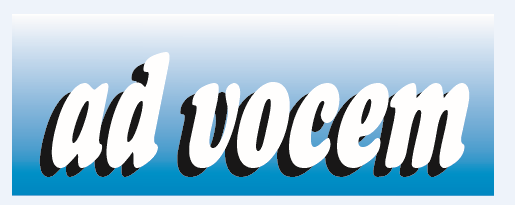 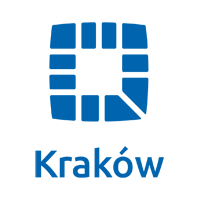                         na szkolenie w ramach projektu:      „Jak przerwać dramat dzieci krzywdzonych?”  UDZIAŁ W SZKOLENIU JEST BEZPŁATNYZgłoszenia należy przesyłać na adres: fundacjaadvocem@poczta.onet.pldo 25.09.2021r.Termin szkolenia: październik-listopad-grudzień 2021r.Uczestnicy szkolenia zostaną indywidualnie poinformowani o miejscu i terminie szkolenia.Informacje o projekcie:  fundacjaadvocem@poczta.onet.pl,  www.advocem.org.pl,  www.facebok.com/fundacjaadvocem/Wyrażam zgodę na przetwarzanie moich danych osobowych zawartych w formularzu zgłoszenia przez Fundację ad vocem, do celów związanych z realizacją ww. Projektu, zgodnie z ustawą o ochronie danych osobowych z 29 sierpnia 1997 r. (Dz. U. Nr 133, poz. 883 z późn. zm.) Wyrażam zgodę na używanie i rozpowszechnianie mojego wizerunku przez Fundację ad vocem dla celów działań informacyjnopromocyjnych związanych z realizacją projektu „Jak przerwać dramat dzieci krzywdzonych?”…. …………………………….  			  ………………………………….       Miejscowość, data                                                        Czytelny podpis             ” Projekt dofinansowany ze środków Programu 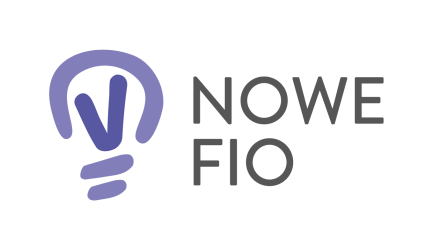 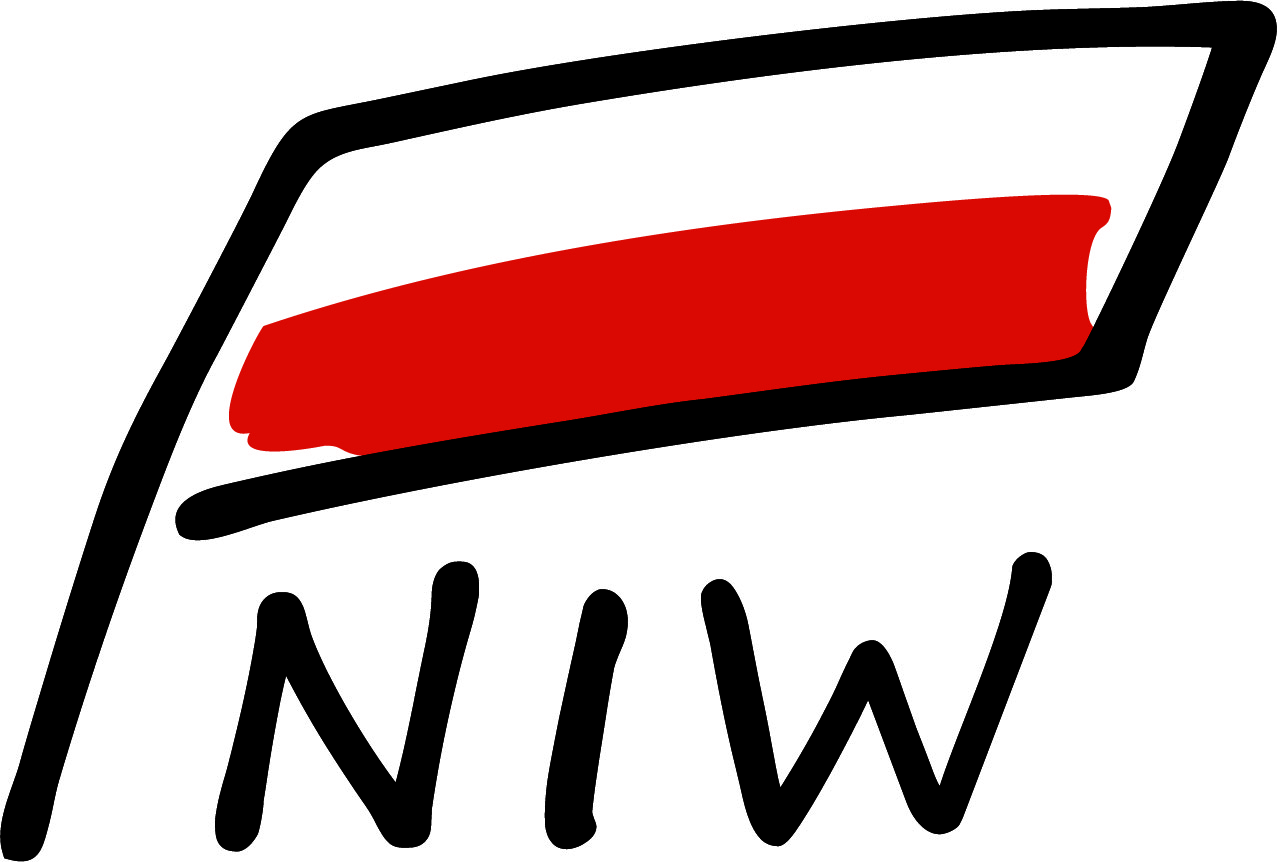 Fundusz  Inicjatyw Obywatelskich NOWEFIO na lata 2021-2030”IMIĘ:NAZWISKO:DATA URODZENIA:ADRES ZAMIESZKANIA:TEL:E-MAIL:MIEJSCE PRACY:ADRES MIEJSCA PRACY:TEL:E-MAIL:STANOWISKO: